                EL CICLO DE LA SÉPTIMA TRADICIÓN DE OA  - DAR Y RECIBIR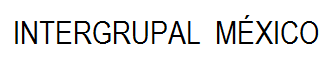 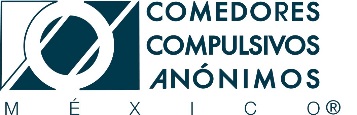 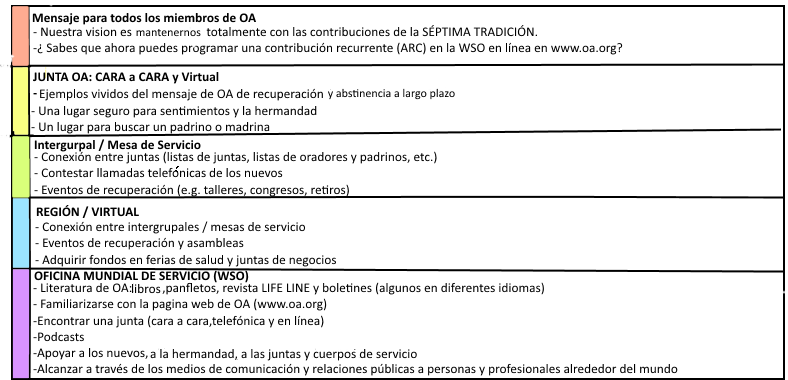 Las contribuciones de la SÉPTIMA TRADICIÓN hacen todo esto posible – para ti y otros 
